Prot.n. 15/2021								Avellino  4 Marzo  2021								Ai Sigg. Titolari di Farmacia								della Provincia di Avellino										L O R O       S E D I 				   			e.p.c.	Spett.le Credifarma								Via Dei Caudini n. 2								00185 RomaOggetto: Comunicazioni.Caro Collega, Ti comunico che è  stato  disposto  il  seguente    pagamento:DCRU Gennaio 2021 con mandato dal n. 2.242  al n. 2.401.Cordiali saluti.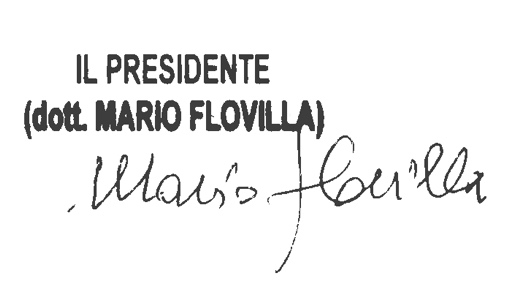 